PENGARUH KEPEMIMPINAN TRANSFORMASIONAL, KEADILAN ORGANISASI DAN IKLIM ORGANISASI TERHADAP KUALITAS KEHIDUPAN KERJA PADA PERSONIL POLDA SUMBARSKRIPSI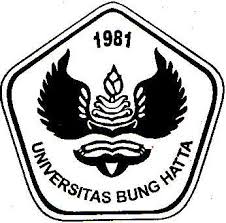 Disusun oleh :NAMA : FATIMAH AZZAHRA SYNPM : 1410011211247JURUSAN MANAJEMENFAKULTAS  EKONOMIUNIVERSITAS BUNGHATTAPADANG2018